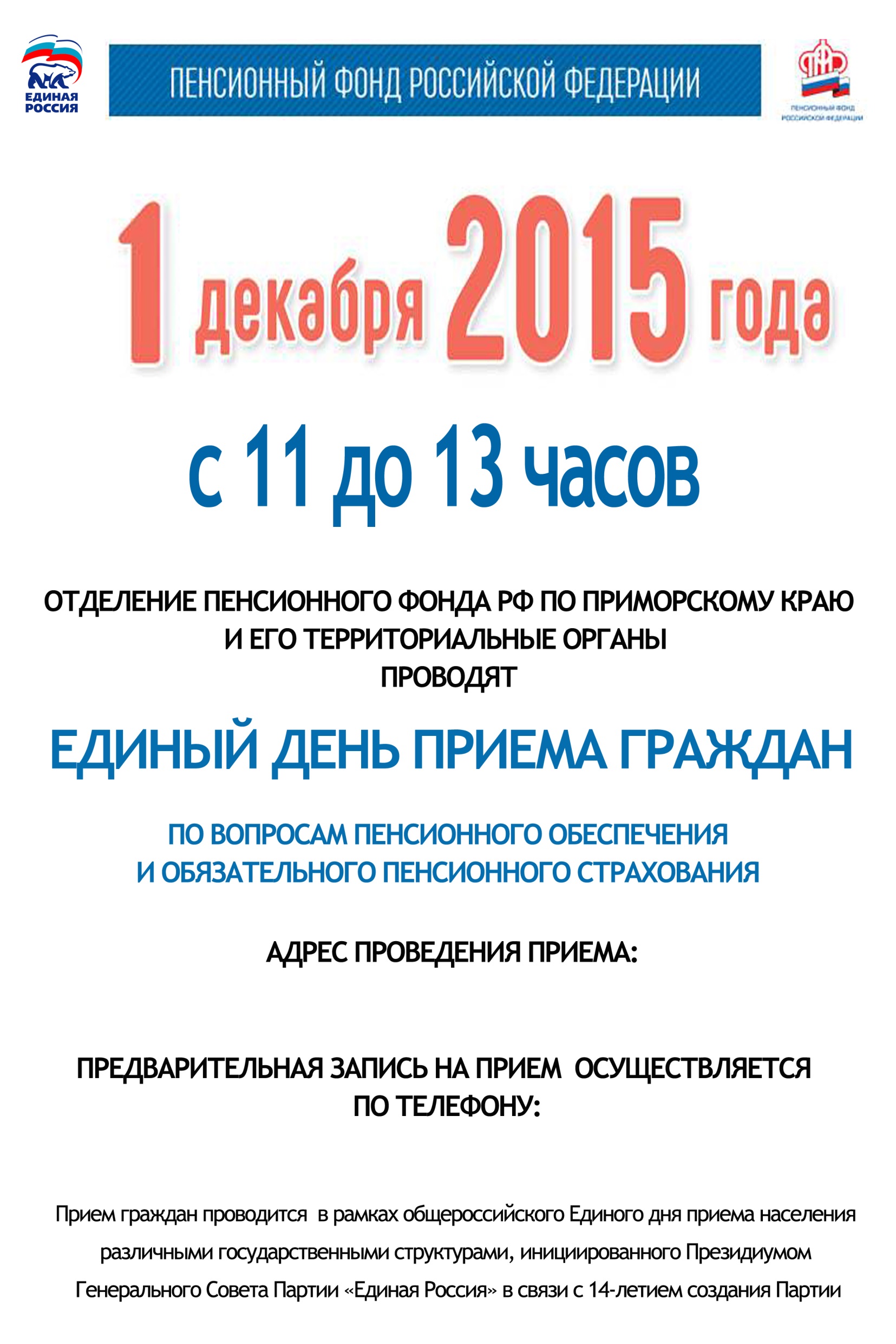 с. Михайловка, ул. Красноармейская, 24, каб. 18 (42346)  25 517